I am learning to investigate and learn spelling rules for the use of a hyphenHyphens can be used to join a prefix to a root word, especially if the prefix ends in a vowel letter and the root word also begins with one.Compounds with these prefixes are sometimes (but not always) hyphenated to avoid doubling a vowel or tripling a consonant, and sometimes even to prevent initial misreading or mispronunciation. in compound wordsto join prefixes to other wordsto show word breaksUse of a hyphenHow many words will you choose to learn?Look up the meaning of any words you do not understand.Can you write them in a sentence?Try Look, Say, Cover, Write, CheckCan you find other words where a hyphen is used?*Spelling test Spring 2: week 1 Monday 22nd February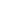 Word: Meaning:Word: Meaning:co-ordinate anti-artre-enterice-coldco-operatere-coverco-ownman-eatingde-icetwenty-threehot-pinkpitch-black